Publicado en Valencia el 27/09/2021 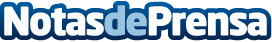 La Gala de los V Premios Nacionales Aquí TV dedicará un homenaje especial a Raffaella CarráEl evento tendrá lugar en el Resort Mas Camarena en el municipio valenciano de Bétera, el 22 de octubre. Contará con las actuaciones de Liz Dust, Soraya Naoyin, Víctor Pérez y Melani García. El showman Ricardo Jordán presentará esta edición, junto a los periodistas Sonia Fernández, Melu Bort y Carles NavarroDatos de contacto:Pere Ferrer607 80 49 11Nota de prensa publicada en: https://www.notasdeprensa.es/la-gala-de-los-v-premios-nacionales-aqui-tv Categorias: Cine Música Sociedad Televisión y Radio Premios http://www.notasdeprensa.es